HERE COMES THE RAIN AGAINEurythmicsRIFF x 2:   [Am]  / [Am] / [F]   / [F]     / [G]   / [G]    / [Am] / [Am]A: 0 2 3 / 0 223 / 0 2 3 / 0 220 /    0 2 /    002 /0E:         /           /         /          /  3      / 3        /[Am] Here comes the rain again [F] falling on my head like a memory[G] Falling on my head like a new emotion /[Am]/[Am]/[Am] I want to walk in the open wind [F] I want to talk like lovers doI [G] want to dive into your ocean, is it [Am] raining with youSo baby [F] talk to me, like [C] lovers do /[C]/[F] Walk with me, like [C] lovers do /[C]/[F] Talk to me, like [C] lovers do /[C]/[D]/[D]/[G]/[G][Am] Here comes the rain again [F] raining on my head like a tragedy[G] Tearing me apart like a new emotion /[Am]/[Am]/[Am] I want to breathe in the open wind, [F] I want to kiss like lovers do[G] Want to dive into your ocean, is it [Am] raining with youSo baby [F] talk to me, like [C] lovers do /[C]/[F] Walk with me, like [C] lovers do /[C]/[F] Talk to me, like [C] lovers do /[C]/[D]/[D]/[G]/[G]INSTRUMENTAL: [Am]/[Am]/[F]/[F]/[Am]/[F]/[G]/[G] So baby [F] talk to me, like [C] lovers do /[C]/[D]/[D]/[G]/[G]RIFF x 2:   [Am]  / [Am] / [F]   / [F]     / [G]   / [G]    / [Am] / [Am]A: 0 2 3 / 0 223 / 0 2 3 / 0 220 /    0 2 /    002 /0E:         /           /         /          /  3      / 3        /[Am] Here comes the rain again [F] falling on my head like a memory[G] Falling on my head like a new emotion /[Am]/[Am]/[Am] I want to walk in the open wind [F] I want to talk like lovers doI [G] want to dive into your ocean, is it [Am] raining with you[Am] Here comes the rain again [F] falling on my head like a memory[G] Falling on my head like a new emotion /[Am]/[Am]/[Am] I want to walk in the open wind [F] I want to talk like lovers do[G] Want to dive into your ocean, is it [Am] raining with you[Am] Here comes the rain again [F] falling on my head like a memory[G] Falling on my head like a new emotion /[Am]/[Am]/[Am]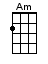 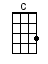 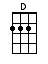 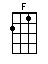 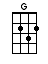 www.bytownukulele.ca